Plynová deska GUZZANTI GZ-8206 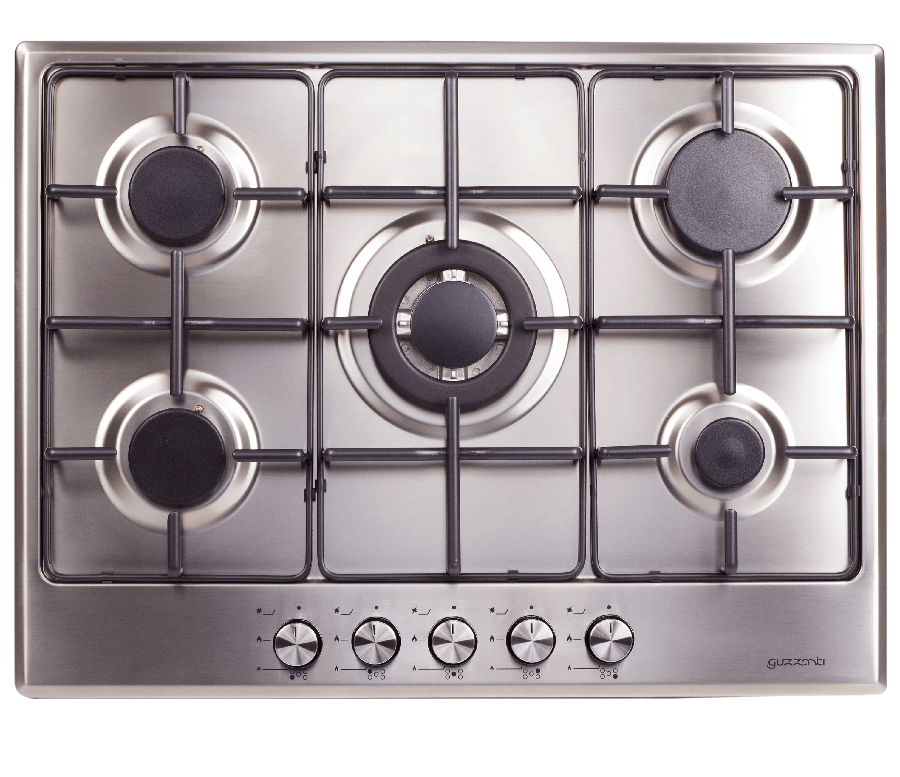 5 varných zón + hořák WOKNerezové provedeníNerezová ovládací kolečkaNapětí 230 VCelkový výkon 11 kW Levý zadní střední hořák 1,78 kWLevý přední střední hořák 1,78 kWPravý zadní velký hořák 3 kWPravý přední malý hořák 0,88 kWProstřední hořák WOK 3,6 kWLitinový WOK hořákLitinová mřížkaBezpečnostní automatické vypínáníTrysky na propan butanVáha netto/brutto - 14,5 / 15,8kgRozměry v balení ŠxHxV – 745 x 565 x 150 mmRozměry desky ŠxHxV – 680 x 510 x 103,5 mmKabel na připojení do elektřinyEAN 8594186720163